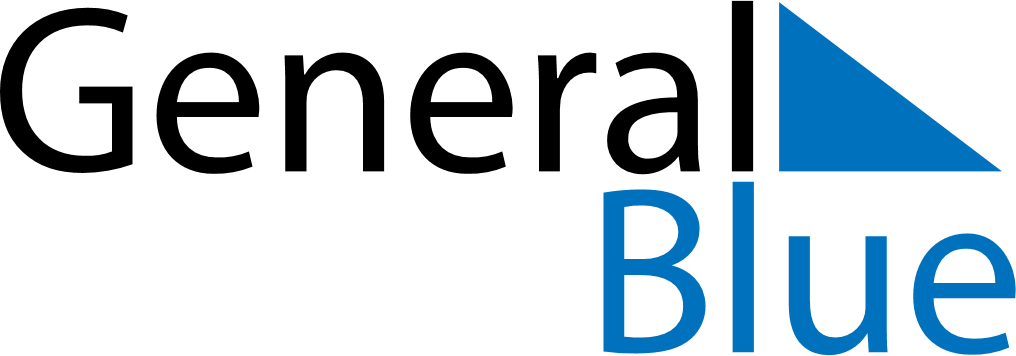 February 2022February 2022February 2022February 2022BoliviaBoliviaBoliviaSundayMondayTuesdayWednesdayThursdayFridayFridaySaturday123445Feast of the Virgin of Candelaria678910111112131415161718181920212223242525262728Carnival